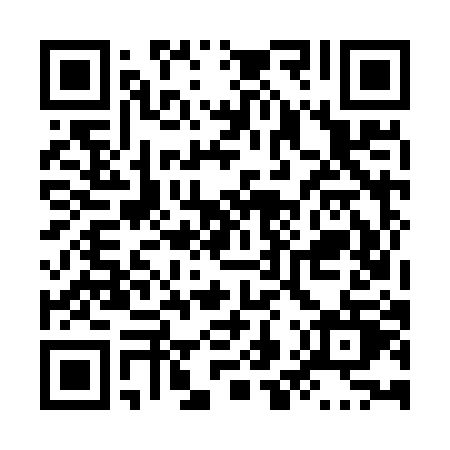 Prayer times for Mayaguez, Puerto RicoWed 1 May 2024 - Fri 31 May 2024High Latitude Method: NonePrayer Calculation Method: Muslim World LeagueAsar Calculation Method: ShafiPrayer times provided by https://www.salahtimes.comDateDayFajrSunriseDhuhrAsrMaghribIsha1Wed4:446:0112:263:406:508:022Thu4:446:0112:253:396:508:033Fri4:436:0012:253:396:518:034Sat4:426:0012:253:386:518:045Sun4:425:5912:253:386:518:046Mon4:415:5912:253:376:528:057Tue4:405:5812:253:376:528:058Wed4:405:5812:253:366:528:069Thu4:395:5712:253:366:538:0610Fri4:395:5712:253:356:538:0711Sat4:385:5712:253:356:538:0712Sun4:385:5612:253:356:548:0813Mon4:375:5612:253:366:548:0814Tue4:375:5512:253:376:558:0915Wed4:365:5512:253:376:558:0916Thu4:365:5512:253:386:558:1017Fri4:355:5412:253:396:568:1018Sat4:355:5412:253:396:568:1119Sun4:345:5412:253:406:568:1120Mon4:345:5412:253:406:578:1221Tue4:335:5312:253:416:578:1222Wed4:335:5312:253:426:588:1323Thu4:335:5312:253:426:588:1324Fri4:325:5312:253:436:588:1425Sat4:325:5312:263:436:598:1426Sun4:325:5212:263:446:598:1527Mon4:315:5212:263:446:598:1528Tue4:315:5212:263:457:008:1629Wed4:315:5212:263:457:008:1630Thu4:315:5212:263:467:018:1731Fri4:315:5212:263:467:018:17